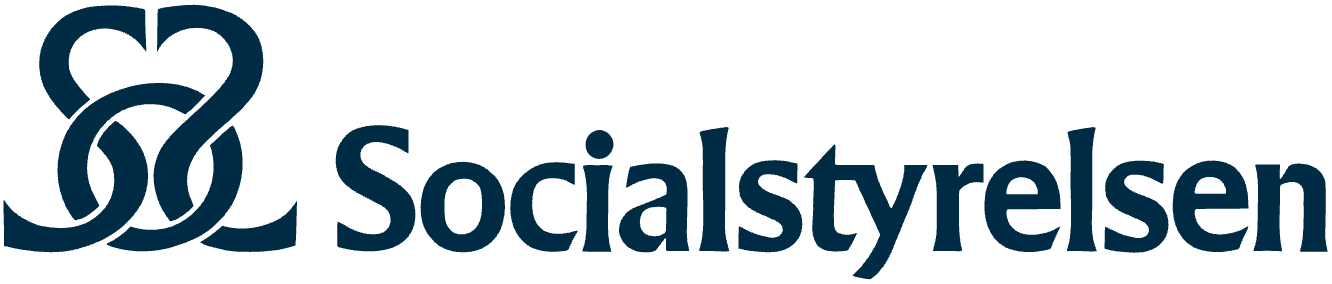 Den här mallen har två syften:Att specificera de vårdtillfällen (rader) från patientregistret som ska tas fram för din studiepopulation (selektion). Att specificera vilka kodnivåer som behövs för att kunna besvara forskningsfrågorna (trunkering). Läs mer om selektion och trunkering och se exempel på hur det ser ut i registret och datauttaget i ”Selektion, trunkering och blankning vid uttag från Socialstyrelsens hälsodataregister”.1. Selektion av registeruppgifter i patientregistretI tabellen ”Selektion av vårdtillfällen ur patientregistret” anger du aktuella koder för selektion av vårdtillfällen. Ange de koder du vill selektera på för respektive klassifikation som är aktuell för din beställning, ICD-7 till ICD-10. Om du har behov av samtliga vårdtillfällen för studiepopulationen skriver du "samtliga koder" i tabellen istället för att ange specifika koder. Förklara behovet av valda vårdtillfällen alternativt varför du behöver samtliga vårdtillfällen. Specificera på separata rader där behoven är olika.Ange aktuella koder som kodprefix, kodintervall eller som enskilda koder. De olika kodprefixen, kodintervallen och koderna separeras med ett blanksteg. Till exempel, om du har behov av alla vårdtillfällen som innehåller ICD-koder som börjar på A, ICD-koder i intervallet E10-E14 samt koden C67.3 så skriver du:A E10-E14 C673Då selekterar vi ut rader där någon av koderna finns med, samtliga underkoder ingår i utsökningen. I tabellen finns några exempel hur man kan fylla i, kom ihåg att ta bort dem innan du skickar in kodväljaren.*1997 och framåt, undantaget landstingen i Skåne som började använda ICD-10 från och med 1998.2. Trunkering av ICD-koder i patientregistret I tabellen ”Trunkering av koder i patientregistret” anger du aktuella kodnivåer för de ICD-koder du behöver i ditt uttag. Fyll i vilken nivå på koder du behöver för de variabler du valt (DIAGNOS/HDIA, EKOD1-EKOD7, OP).Ange för respektive klassifikation som är aktuell för din beställning, ICD-7 till ICD-10.Detaljnivån måste specificeras för alla de koder som angivits i tabellen för selektion av vårdtillfällen, men även för andra koder som kan förekomma på de valda vårdtillfällena.Förklara behovet av valda kodnivåer så att det framgår varför en grövre detaljnivå inte är möjlig för ditt projekt. Specificera på separata rader där behoven är olika.Om du anger en och samma kod på två, eller flera, olika detaljnivåer så lämnas koden ut på den av de angivna nivåerna som är mest detaljerad. Det innebär att du kan skriva C på kapitel och C67 på fullständig detaljnivå om det är så att du behöver samtliga koder inom C67 på fullständig nivå medan övriga C-koder räcker på kapitelnivå. Om du anger E10-E14 på kategorinivå så får du ut koderna som ingår i intervallet som tre tecken E10 E11 E12 E13 E14 medan om du anger E14 på avsnittsnivå så får du ut alla koder som börjar på E14 som E10-E14. I tabellen finns några exempel hur man kan fylla i, kom ihåg att ta bort dem innan du skickar in kodväljaren.*1997 och framåt, undantaget landstingen i Skåne som började använda ICD-10 från och med 1998. #De åtgärdskoder som inte listas att vi ska lämna på fullständig detaljnivå kommer att blankas. I slutenvården blankas även de operationsdatum som hör till de blankade KVÅ/KOP-koderna.Välj vad som ska göras med koder som ej specificerats i trunkeringstabellen, fyll i ett av följande alternativ i tabellen nedan:blankaskapitelavsnittkategorifullständig detaljnivåDu laddar upp det ifyllda dokumentet tillsammans med din beställning i e-tjänsten.För mer information om hur du beställer data från Socialstyrelsen, samt för senaste versionen av detta dokument se: https://bestalladata.socialstyrelsen.se/globalassets/forbered-bestallning---data-for-forskning/Guide-observationer.pdfSelektion av vårdtillfällen ur patientregistret. ICD-koderna anges enligt svensk kodstandardSelektion av vårdtillfällen ur patientregistret. ICD-koderna anges enligt svensk kodstandardSelektion av vårdtillfällen ur patientregistret. ICD-koderna anges enligt svensk kodstandardSelektion av vårdtillfällen ur patientregistret. ICD-koderna anges enligt svensk kodstandardSelektion av vårdtillfällen ur patientregistret. ICD-koderna anges enligt svensk kodstandardSelektion av vårdtillfällen ur patientregistret. ICD-koderna anges enligt svensk kodstandardBerörd variabelKlassifikationKoder för selektion av vårdtillfällen ur patientregistretFörklaring till behovHänvisning till etikdokument, inklusive sida och stycke, där behovet framgårHDIA/DIAGNOSICD-10 
(avser åren 1997* och framåt)EKOD1-EKOD7Berörd variabelKlassifikationKoder för selektion av vårdtillfällen ur patientregistretFörklaring till behovHänvisning till etikdokument, inklusive sida och stycke, där behovet framgårHDIA/DIAGNOSICD-9 
(avser åren 1987-1996)EKOD1-EKOD7Berörd variabelKlassifikationKoder för selektion av vårdtillfällen ur patientregistretFörklaring till behovHänvisning till etikdokument, inklusive sida och stycke, där behovet framgårHDIA/DIAGNOSICD-8
(avser åren 1969-1986)EKOD1-EKOD7Berörd variabelKlassifikationKoder för selektion av vårdtillfällen ur patientregistretFörklaring till behovHänvisning till etikdokument, inklusive sida och stycke, där behovet framgårHDIA/DIAGNOSICD-7
(avser åren 1964-1968)EKOD1-EKOD7Berörd variabelKlassifikationKoder för selektion av vårdtillfällen ur patientregistretFörklaring till behovHänvisning till etikdokument, inklusive sida och stycke, där behovet framgårOPKVÅ 
(avser åren 1997* och framåtK06/KOP 
(avser åren 1964-1996)Trunkering av koder i patientregistret. ICD-koderna anges enligt svensk kodstandardTrunkering av koder i patientregistret. ICD-koderna anges enligt svensk kodstandardTrunkering av koder i patientregistret. ICD-koderna anges enligt svensk kodstandardTrunkering av koder i patientregistret. ICD-koderna anges enligt svensk kodstandardTrunkering av koder i patientregistret. ICD-koderna anges enligt svensk kodstandardTrunkering av koder i patientregistret. ICD-koderna anges enligt svensk kodstandardICD-10 (avser åren 1997* och framåt)ICD-10 (avser åren 1997* och framåt)ICD-10 (avser åren 1997* och framåt)ICD-10 (avser åren 1997* och framåt)ICD-10 (avser åren 1997* och framåt)ICD-10 (avser åren 1997* och framåt)Berörd variabelLämnas ut på följande detaljnivåKoder som trunkeras till angiven detaljnivåFörklaring till behovHänvisning till etikdokument, inklusive sida och stycke, där behovet framgårHDIA/DIAGNOSFullständig kodKategoriAvsnittKapitelEKOD1-EKOD7Fullständig kodKategoriAvsnittKapitelICD-9 (avser åren 1987–1996)ICD-9 (avser åren 1987–1996)ICD-9 (avser åren 1987–1996)ICD-9 (avser åren 1987–1996)ICD-9 (avser åren 1987–1996)Berörd variabelLämnas ut på följande detaljnivåKoder som trunkeras till angiven detaljnivåFörklaring till behovHänvisning till etikdokument, inklusive sida och stycke, där behovet framgårHDIA/DIAGNOSFullständig kodKategoriAvsnittKapitelEKOD1-EKOD7Fullständig kodKategoriAvsnittKapitelICD-8 (avser åren 1969–1986)ICD-8 (avser åren 1969–1986)ICD-8 (avser åren 1969–1986)ICD-8 (avser åren 1969–1986)ICD-8 (avser åren 1969–1986)Berörd variabelLämnas ut på följande detaljnivåKoder som trunkeras till angiven detaljnivåFörklaring till behovHänvisning till etikdokument, inklusive sida och stycke, där behovet framgårHDIA/DIAGNOSFullständig kodKategoriAvsnittKapitelEKOD1-EKOD7Fullständig kodKategoriAvsnittKapitelICD-7 (avser åren 1964–1968)ICD-7 (avser åren 1964–1968)ICD-7 (avser åren 1964–1968)Berörd variabelLämnas ut på följande detaljnivåKoder som trunkeras till angiven detaljnivåFörklaring till behovHänvisning till etikdokument, inklusive sida och stycke, där behovet framgårHDIA/DIAGNOSFullständig kodKategoriAvsnittKapitelEKOD1-EKOD7Fullständig kodKategoriAvsnittKapitelBerörd variabelLämnas ut på följande detaljnivå#Koder som trunkeras till angiven detaljnivåFörklaring till behovHänvisning till etikdokument, inklusive sida och stycke, där behovet framgårÅtgärdskoder enligt KVÅ 1997* och framåtÅtgärdskoder enligt KVÅ 1997* och framåtÅtgärdskoder enligt KVÅ 1997* och framåtÅtgärdskoder enligt KVÅ 1997* och framåtÅtgärdskoder enligt KVÅ 1997* och framåtOPFullständig kodÅtgärdskoder enligt K06/KOP, åren 1964–1996Åtgärdskoder enligt K06/KOP, åren 1964–1996Åtgärdskoder enligt K06/KOP, åren 1964–1996Åtgärdskoder enligt K06/KOP, åren 1964–1996Åtgärdskoder enligt K06/KOP, åren 1964–1996OPFullständig kodBerörd variabelÖvriga koder lämnas ut på följande detaljnivåHDIA/DIAGNOSEKOD1-EKOD7